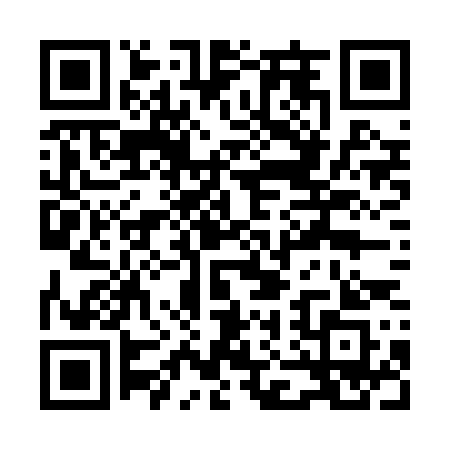 Prayer times for San Francisco, ArgentinaWed 1 May 2024 - Fri 31 May 2024High Latitude Method: NonePrayer Calculation Method: Muslim World LeagueAsar Calculation Method: ShafiPrayer times provided by https://www.salahtimes.comDateDayFajrSunriseDhuhrAsrMaghribIsha1Wed6:177:401:054:086:317:482Thu6:187:401:054:086:307:483Fri6:187:411:054:076:297:474Sat6:197:421:054:066:287:465Sun6:197:421:054:066:277:456Mon6:207:431:054:056:267:457Tue6:217:441:054:046:267:448Wed6:217:441:054:046:257:439Thu6:227:451:054:036:247:4310Fri6:227:461:054:036:237:4211Sat6:237:461:054:026:237:4212Sun6:237:471:054:016:227:4113Mon6:247:481:054:016:217:4014Tue6:247:481:054:006:217:4015Wed6:257:491:054:006:207:3916Thu6:267:501:053:596:197:3917Fri6:267:501:053:596:197:3818Sat6:277:511:053:586:187:3819Sun6:277:521:053:586:187:3820Mon6:287:521:053:586:177:3721Tue6:287:531:053:576:177:3722Wed6:297:541:053:576:167:3623Thu6:297:541:053:566:167:3624Fri6:307:551:053:566:157:3625Sat6:307:551:053:566:157:3526Sun6:317:561:053:566:157:3527Mon6:317:571:063:556:147:3528Tue6:327:571:063:556:147:3529Wed6:327:581:063:556:147:3530Thu6:337:581:063:556:137:3431Fri6:337:591:063:546:137:34